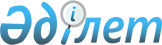 О внесении изменений в решение Жылыойского районного маслихата "Об утверждении методики оценки деятельности административных государственных служащих корпуса "Б" государственного учреждения "Аппарат маслихата Жылыойского района" от 30 марта 2018 года № 19-2
					
			Утративший силу
			
			
		
					Решение Жылыойского районного маслихата Атырауской области от 25 марта 2022 года № 16-11. Утратило силу решением Жылыойского районного маслихата Атырауской области от 25 апреля 2023 года № 2-8
      Сноска. Утратило силу решением Жылыойского районного маслихата Атырауской области от 25.04.2023 № 2-8 (вводится в действие по истечении десяти календарных дней после дня его первого официального опубликования).
      В соответствии со статьей 26 Закона Республики Казахстан "О нормативных актах" Жылыойский районный маслихат РЕШИЛ:
      1. Внести следующие изменения в решение Жылыойского районного маслихата № 19-2 от 30 марта 2018 года "Об утверждении методики оценки деятельности административных государственных служащих корпуса "Б" государственного учреждения "Аппарат маслихата Жылыойского района" (зарегистрированное в реестре государственной регистрации нормативных правовых актов за № 4126):
      в методике, утвержденной указанным решением:
      пункт 5 изложить в новой редакции:
      "5. Для проведения оценки должностным лицом, имеющим право назначения на государственную должность и освобождения от государственной должности служащего корпуса "Б" (далее – уполномоченное лицо), создается Комиссия по оценке (далее – Комиссия), рабочим органом которой является служба управления персоналом либо в случае ее отсутствия – иное структурное подразделение (лицо), на которое возложено исполнение обязанностей службы управления персоналом (кадровой службой) (далее – служба управления персоналом).
      Состав Комиссии определяется уполномоченным лицом. Количество членов Комиссии составляет не менее 5 человек.";
      пункт 41 изложить в новой редакции:
      "41. Ознакомление служащего корпуса "Б" с результатами оценки осуществляется в письменной форме. В случае отказа служащего от ознакомления, составляется акт в произвольной форме, который подписывается службой управления персоналом и двумя другими служащими государственного органа.
      При этом служащим, отказавшимся от ознакомления, результаты оценки направляются посредством интранет - портала государственных органов и/или единой автоматизированной базы данных (информационной системы) по персоналу государственной службы либо системы электронного документооборота в сроки, указанные в пункте 40 настоящей Методики.";
      пункт 42 исключить.
      2. Настоящее решение вводится в действие по истечении десяти календарных дней после дня его первого официального опубликования.
					© 2012. РГП на ПХВ «Институт законодательства и правовой информации Республики Казахстан» Министерства юстиции Республики Казахстан
				
      Секретарь районного маслихата

С. Таласов
